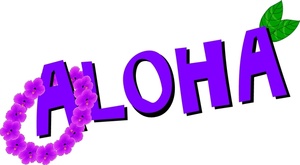 Join Parishioners and Families for an evening of food, fun and dancing!Pig Roast, Chicken, Baked Mac ‘n CheeseSides, Desserts, Beverages50/50 prize drawingSaturday, August 24, 2019   6:30pm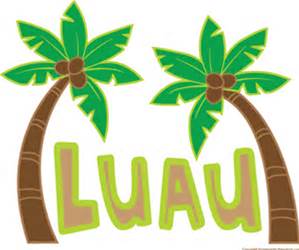 Outdoors in the field behind Incarnation-St. James Church1545 Pennington Road, Ewing NJ 08618         Tickets    • Adults $15     • Children $10         • Children 3 years & under are free       Pre-purchase before August 16 and save!         • Adults $12     • Children $8    Purchase tickets: email isjcommunityevents@gmail.com or call 609-882-2860